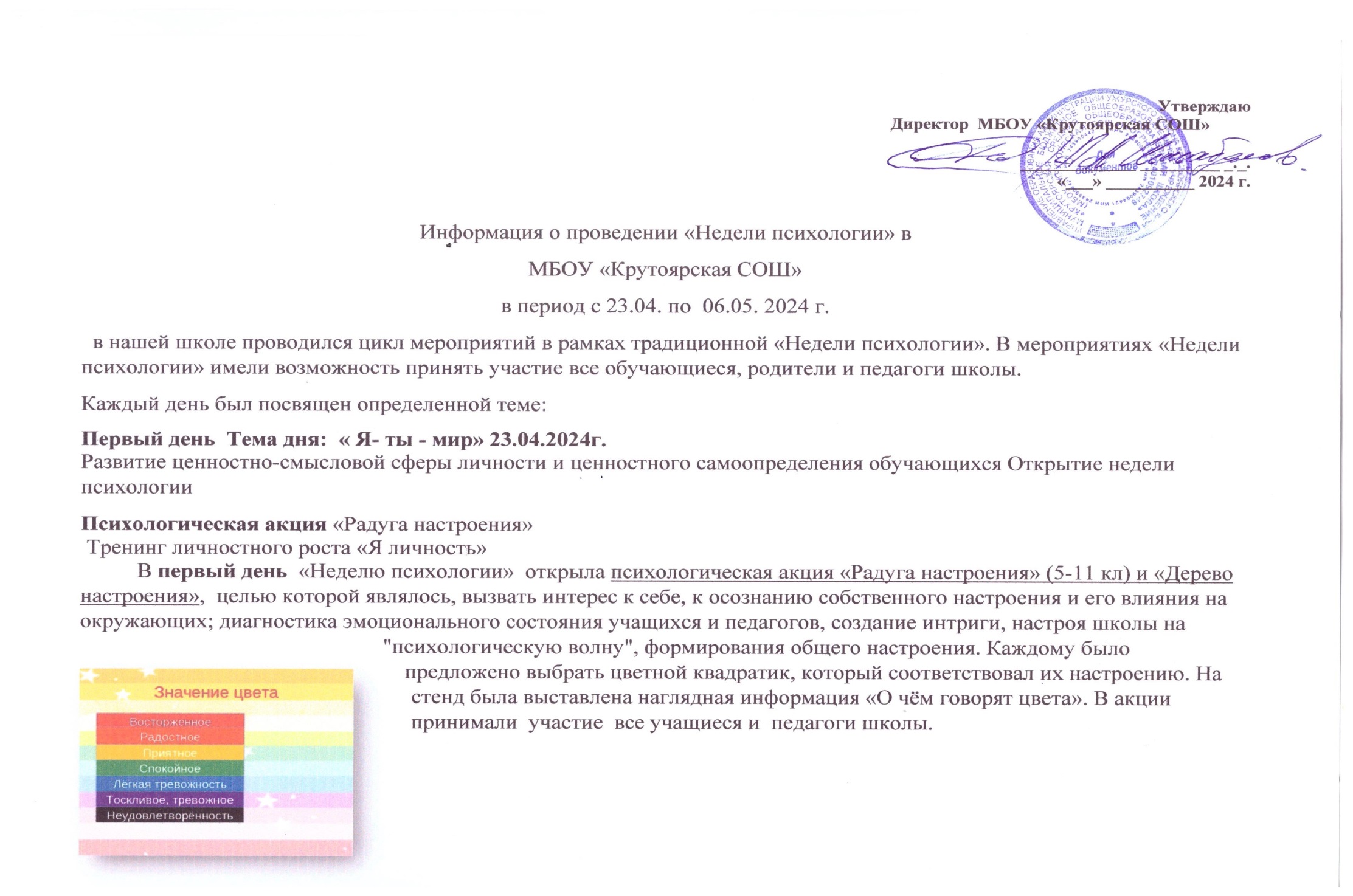 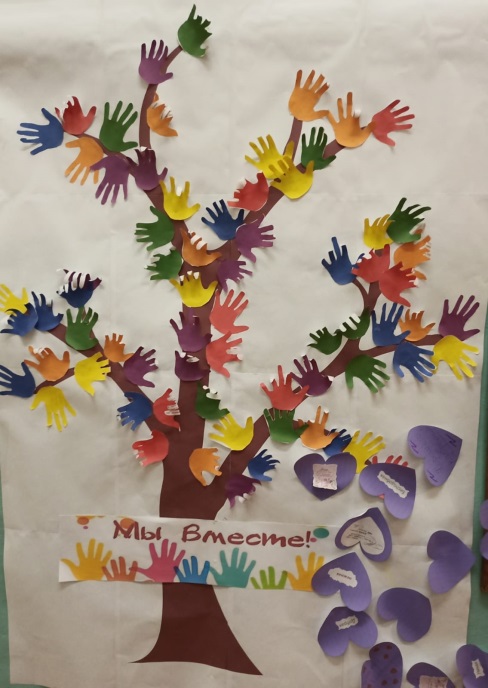 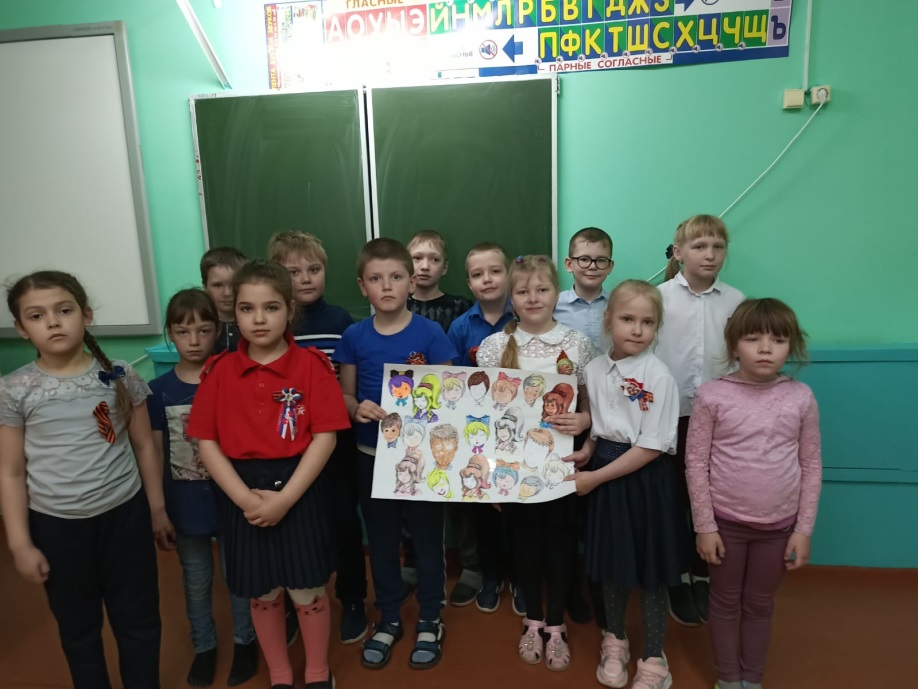 Также в этот день классными руководителями были проведены классные часы на тему «Мои ценности», с целью осознание внутренних мотивов и развитие положительной жизненной перспективы через осознание личностных ценностей (жизнь, здоровье, время, друзья, семья, успехи).Во второй  день  Тема дня  « Я» 24.04.2024г.Развитие коммуникативной компетентности и навыков  конструктивного разрешения конфликта Психологическая акция «Хочу подарить хорошее настроение ». Старшеклассники с самого утра  встречали  всех  на первом этаже,  дарили  цветные ленточки, обнимашки и желали хорошего настроения. Приоритетной задачей акции, являлось  укрепление положительного психологического климата взаимного сотрудничества всех членов детско-взрослого  коллектива.  Мы постарались, чтобы учащиеся и педагоги, входя в здание школы, сразу почувствовали необычную атмосферу в начале дня.  Прошёл опрос на переменах ответы обучающихся и педагогов фиксировались на психологическом  заборе « Чтобы я делал, если бы не было сети Интернет». Самые распространённые ответы – рыбалка, спорт, общение с друзьями, ремонт автомобиля, велика. Опрос  доказал, что можно найти  альтернативные способы  проведения досуга вне сети интернет.Прошли  занятия с элементами тренинга на сплочение « Мы команда»Индивидуальные консультации для родителей и педагогов «Подростки. Проблематика  переходного возраста» . Рекомендации, буклеты  для родителей были отправлены в родительские чаты через   мессенджер Whats App для самостоятельного ознакомления. 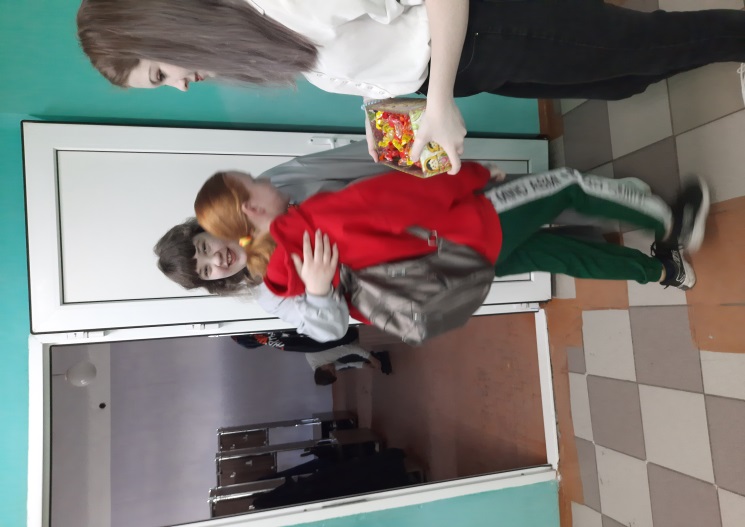 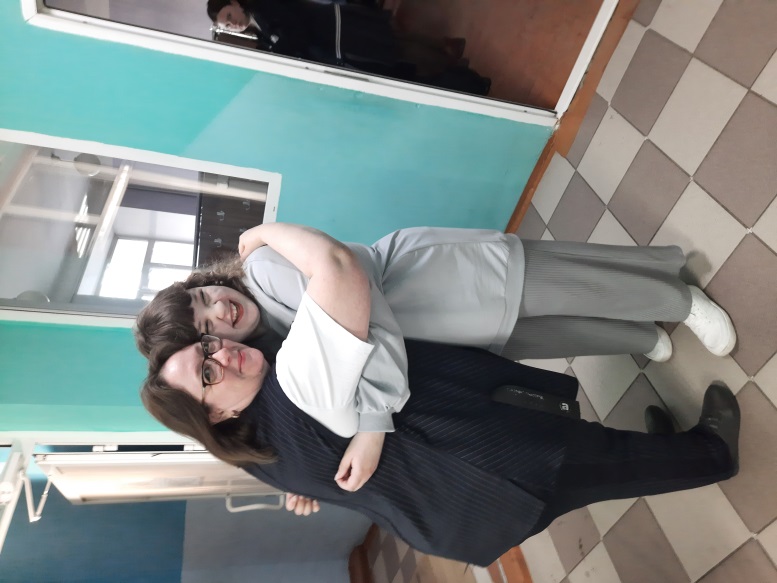 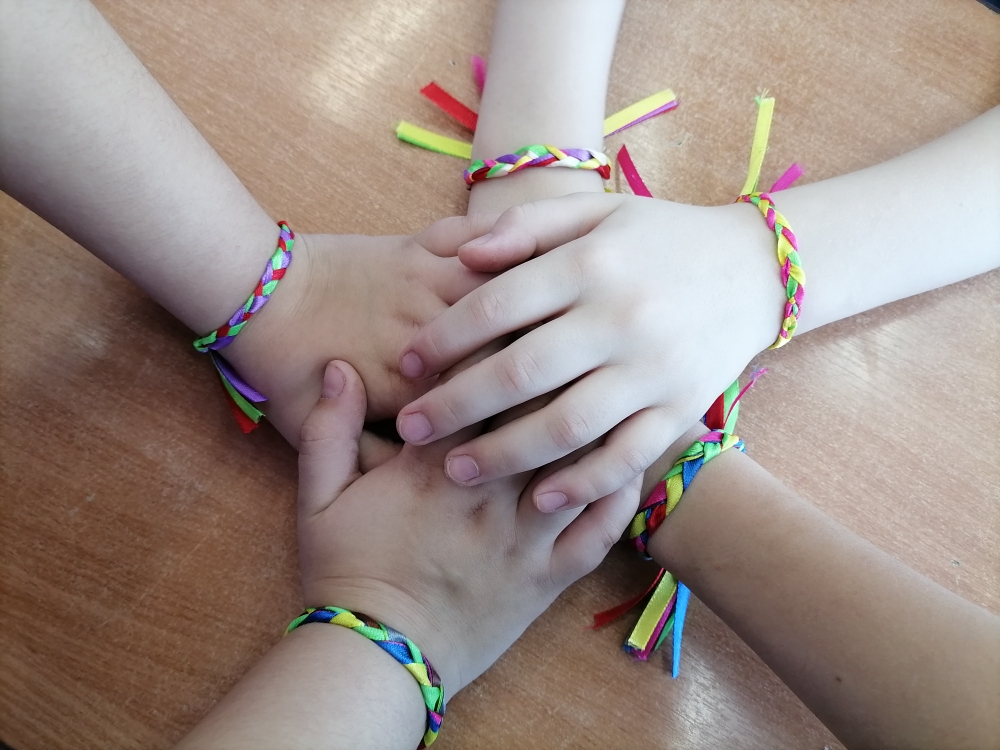 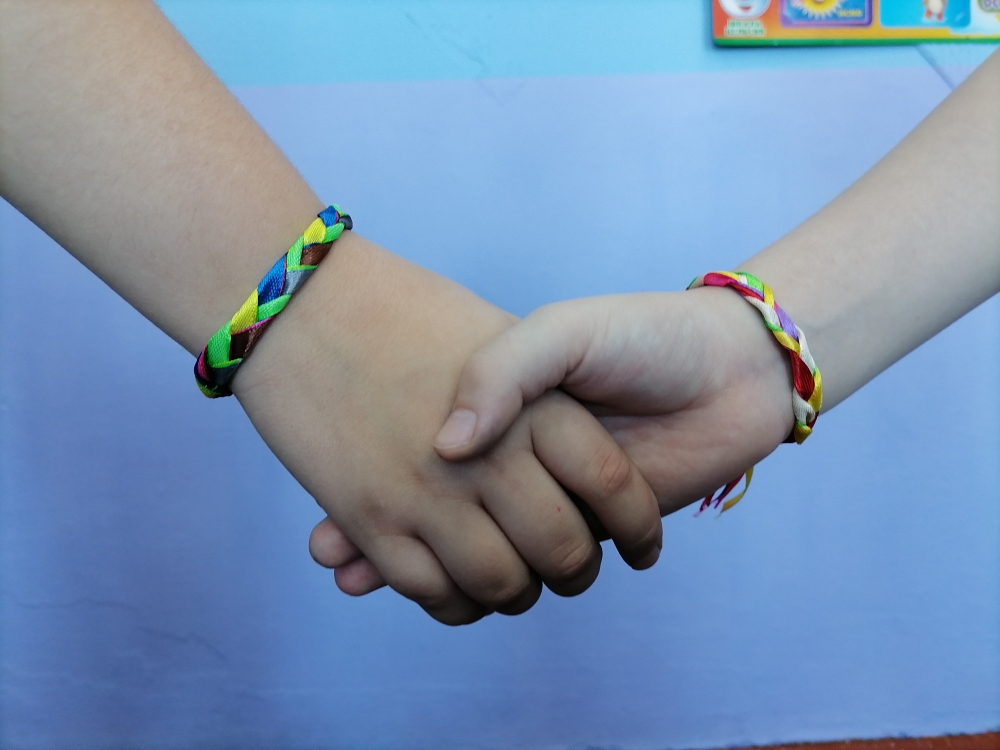 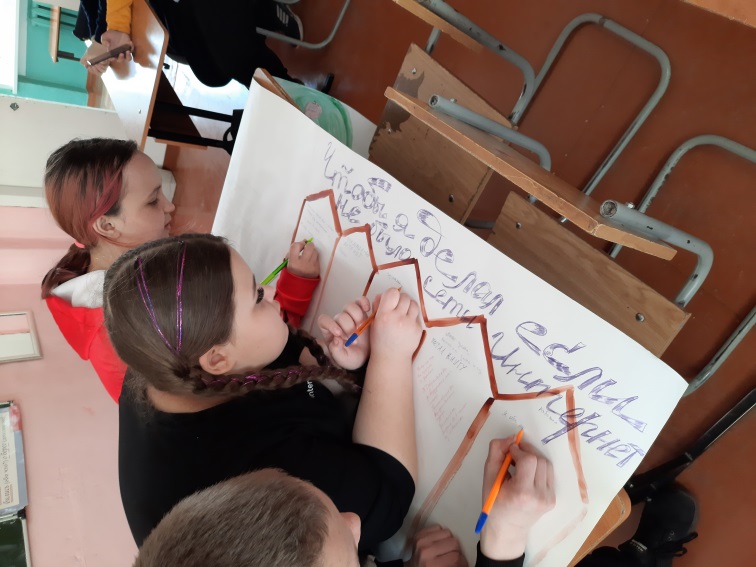 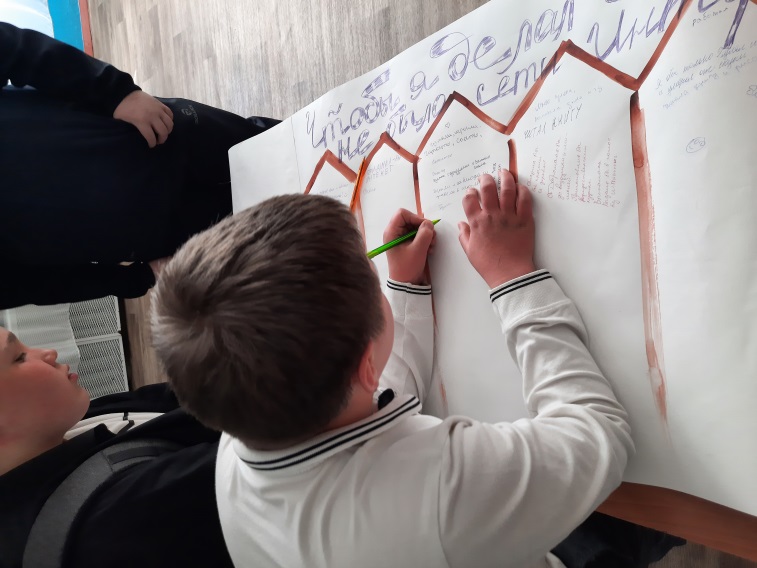 В третий  день  Тема дня была  « Я и ты» 02.05.2024г.Развитие стрессоустойчивости и навыков саморегуляции. Прошли:Психологическая акция « Счастье всем учителям» обучающиеся дарят сердечки и говорят слова благодарности за профессиональный труд учителя.Занятия «Мир наших эмоций» в дошкольной группе и с 1-6 класс.Игровые занятия на развитие навыков жизнестойкости в 7-11 классах.Занятие с элементами тренинга в 9-11 классах «Экзамен без стресса», «Пошаговая инструкция подготовки к экзаменам»«Позитивное во мне», «Как я справляюсь с проблемами» ,«Что такое ответственность»Памятки для обучающихся «Спокойствие, только спокойствие»  созданные старшеклассниками  самостоятельно  в помощь для выпускников 9, 11кл . Рекомендации, буклеты  для родителей были отправлены в родительские чаты через   мессенджер Whats App для самостоятельного ознакомления. 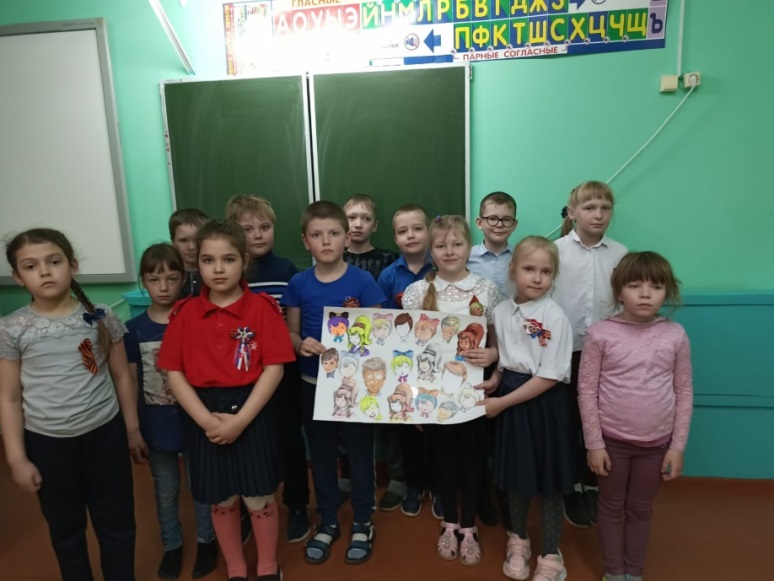 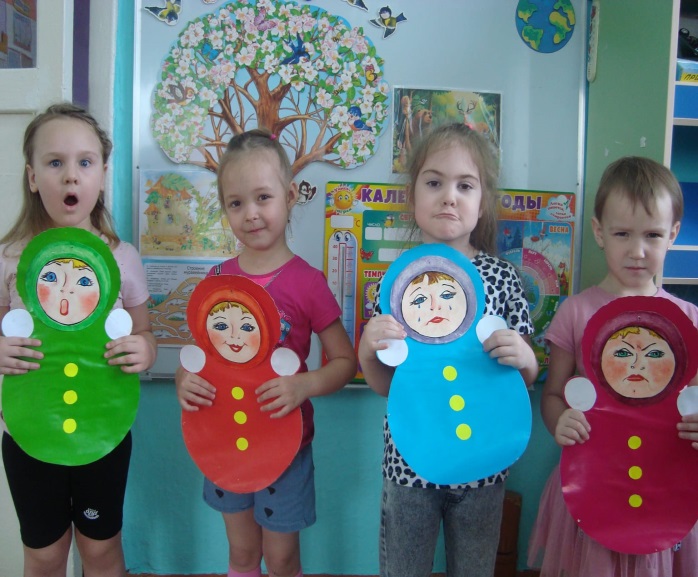 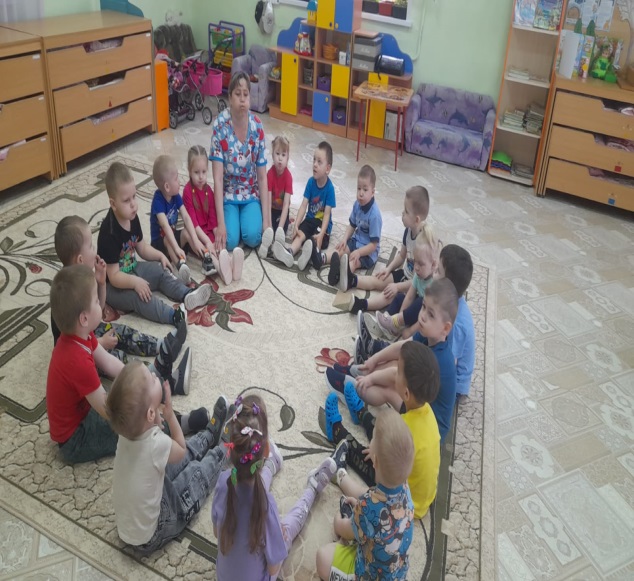 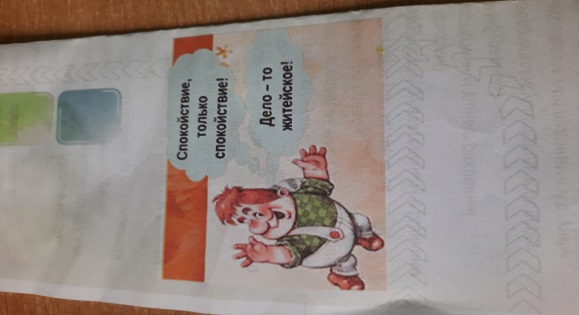 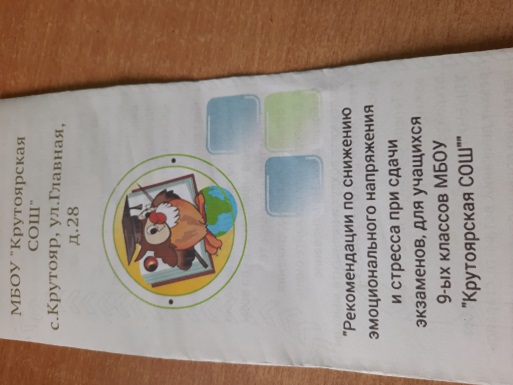 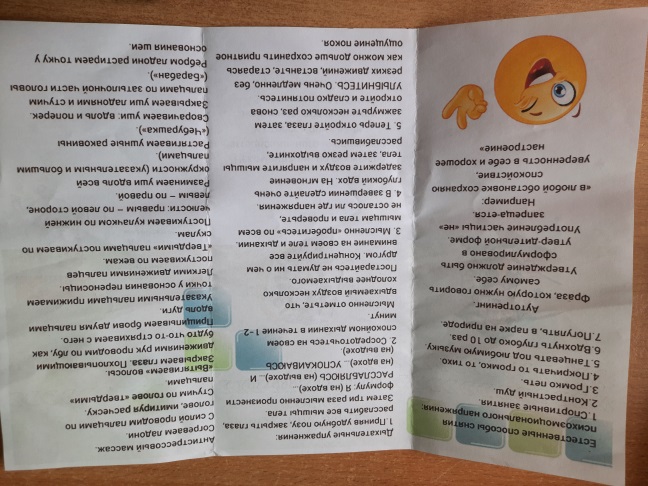  Четвёртый  день  прошёл под темой   « Мы в большом мире» 03.05.2024г.Развитие ценностно-смысловой сферы личности и самоопределение обучающихся Психологическая акция «Кем я хочу стать, когда вырасту »Игровые занятия «Все работы хороши»  в 1-4 классахЭкспресс- тесты по профориентации  с 7 по 11 классЗанятие с элементами тренинга«Моё Призвание», «Мой выбор»Круглый стол на тему: «От выбора профессии к успеху в жизни» 9-11 клаКонсультации для родителей «Как помочь ребёнку с выбором профессии»Обучающие нашей школы каждую пятницу обучаются на курсах в Кулунском  Многопрофильном  техникуме.Работники железной дороги Ужурского района рассказали ребятам о профессиях связанные с железной дорогой.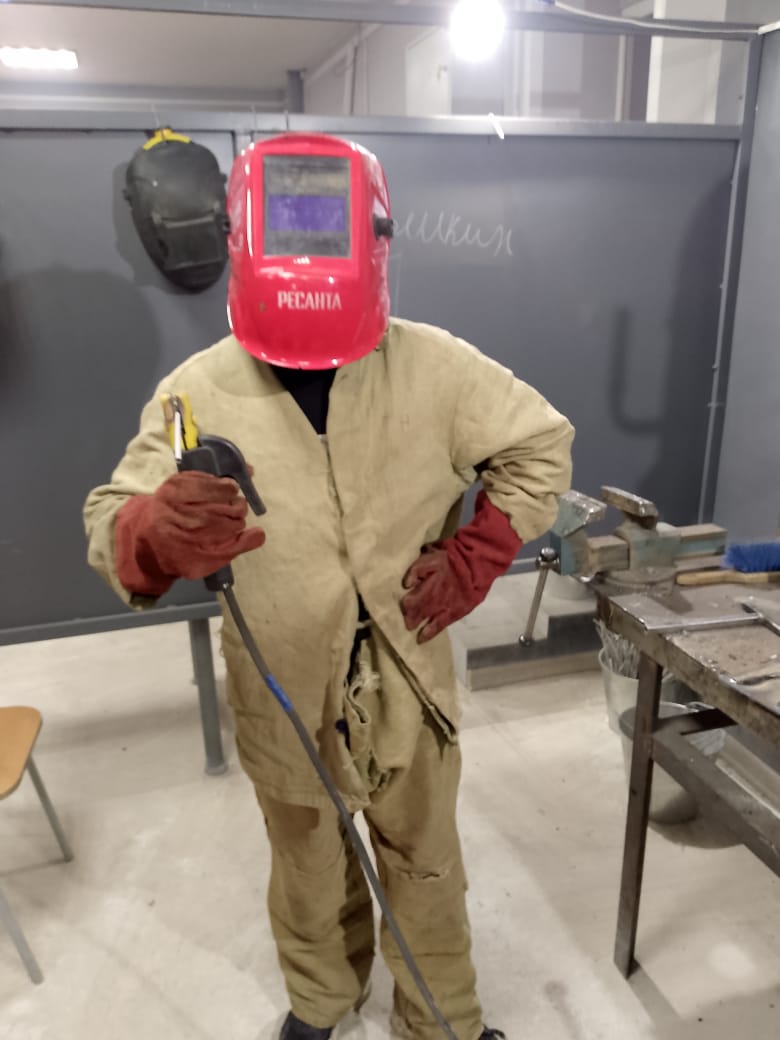 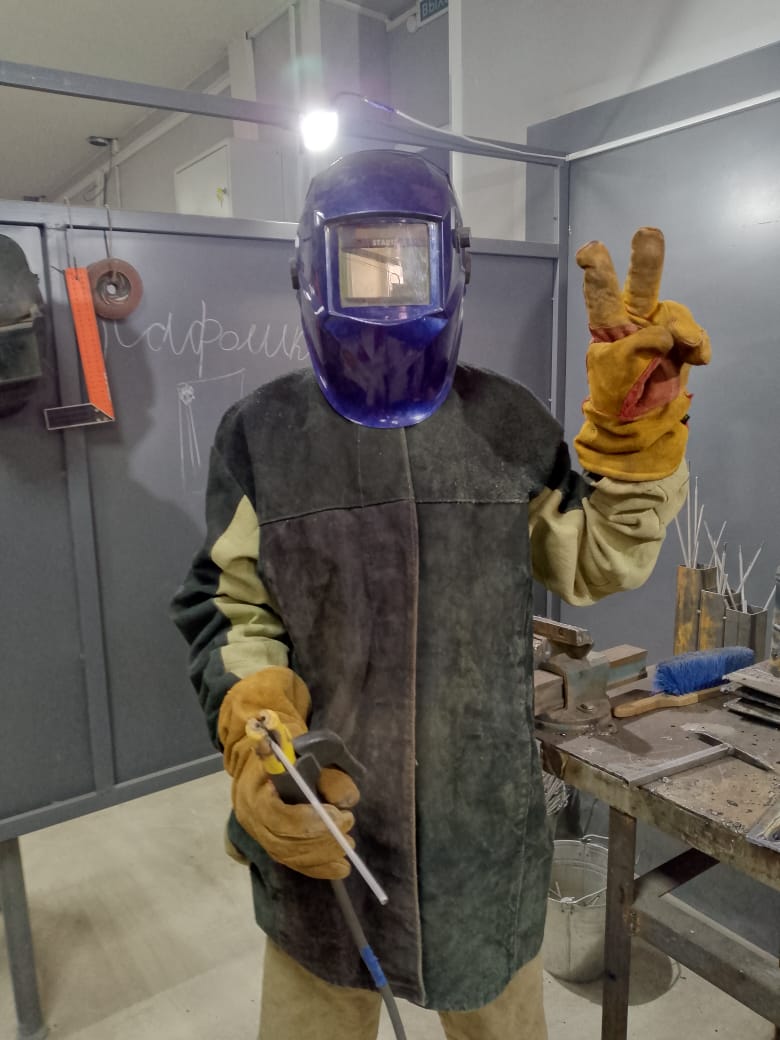 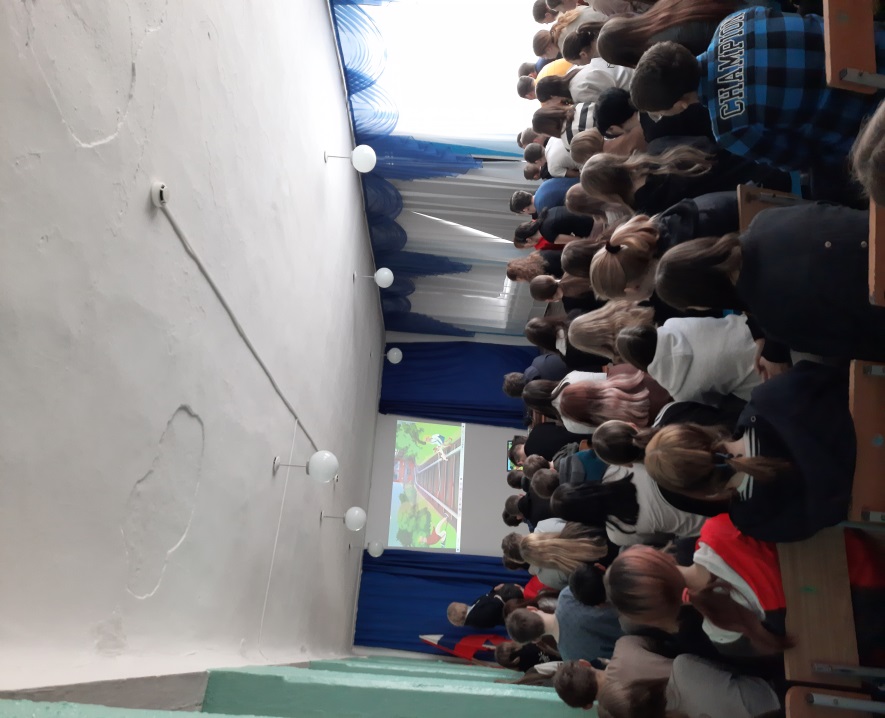  Пятый  день  под  темой    « Я и мир» 06.05.2024г. Завершение недели психологииПсихологическая акция: «Что ты думаешь о школе» ответы –много друзей, интересные уроки, мероприятия и т.д.«Ларец пожеланий» (открыть буфет в школе,  проводить школьные дискотеки, обновить электронную технику в школе.) Психологические игры.Занятие «Путешествие в страну добрых эмоций»Памятки, для родителей на формирование позитивного мышления, принципов здорового образа жизниПодведение итогов  Проводимые мероприятия создали в школе позитивный настрой. Положительным достижением можно считать то, что по сравнению с обычной ежедневной работой активность участников образовательного процесса значительно возросла. Надеемся, что «Неделя психологии», станет одной из лучших традиций нашей школы.  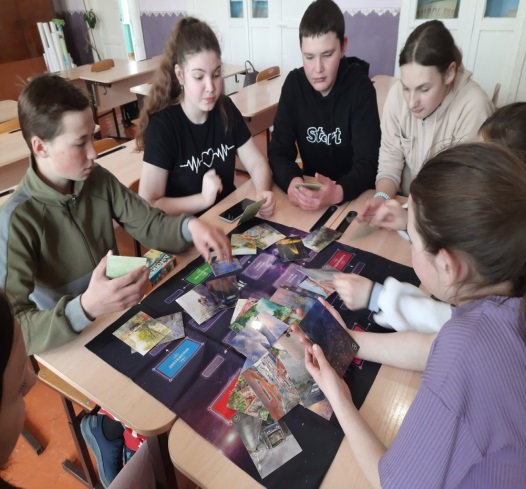 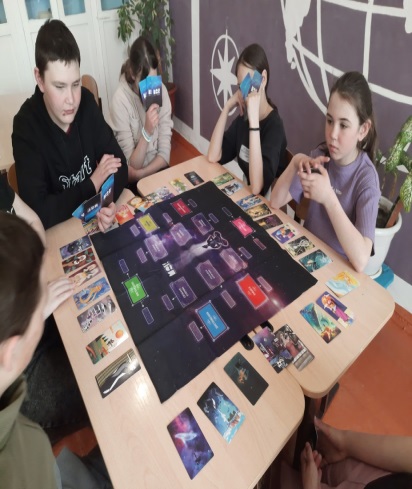 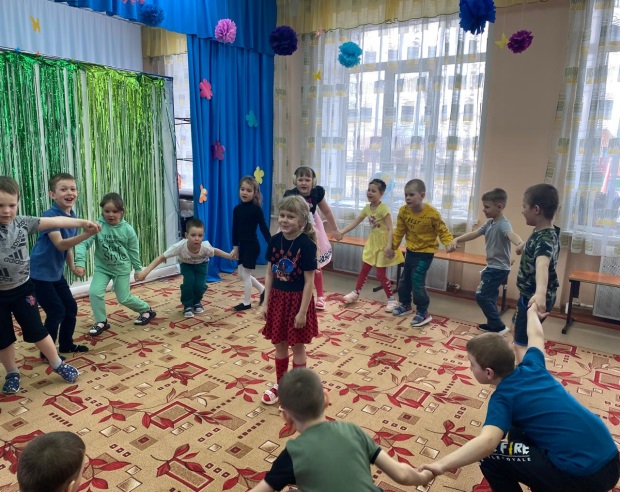 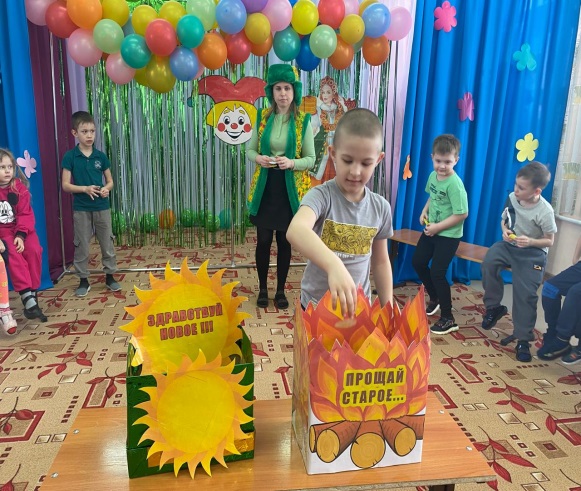  Утверждаю                                                                                                                                                                              И.о. директора МБОУ «Крутоярская СОШ»_____________ _________ _._.«___» __________ 2024 г.                                                                                                                         План                                                                                                                                                        «Неделя психологии»МБОУ «Крутоярская СОШ»Актуальность: все мероприятия способствуют повышению  роли психологической службы в создании благоприятного  психологического микроклимата, направленного на формирование положительной мотивации в области психологии и здорового образа жизни педагогов и учащихся.      Цели: сохранение и укрепление психологического здоровья участников образовательного процесса.    Задачи:                                                                                                                        повышение психологической компетентности участников образовательных отношений;создание условий для формирования и поддержания устойчивых дружеских отношений на основе принятия и взаимоуважения, содействие духовно- нравственному развитию и воспитанию личности, поддержание психологически безопасной образовательной среды;проведение мероприятий, направленных на формирование стрессоустойчивости, жизнестойкости и навыков саморегуляции, урегулирования конфликтов, развитие коммуникативной компетентности.План мероприятий с 22.04.24 по  6.05 24Педагог-психолог: Ремаренко- Чарваева С.В. ,    Полякова Т.П.               Сроки проведения акцииНазвание дняПроводимые мероприятияЦелиУчастники мероприятий1 день23.04.2024гТема дня:  « Я- ты - мир»Развитие ценностно-смысловой сферы личности и ценностного самоопределения обучающихсяПсихологическая акция «Радуга настроения»Тренинг личностного роста «Я личность»Классные часы на тему «Мои ценности», с целью осознание внутренних мотивов и развитие положительной жизненной перспективы через осознание личностных ценностей (жизнь, здоровье, время, друзья, семья, успехи).Создание дружелюбной доверительной атмосферы, повышение настроя на совместную работу.1-11 кл Дошкольная группапедагоги       7-8 классы       1-11 кл2 день24.04.2024гТема дня  « Я»Развитие коммуникативной компетентности и навыков  конструктивного разрешения конфликтаПсихологическая акция «Хочу подарить хорошее настроение » Дарят друг другу цветные ленточки, обнимашки.Психологический забор « Чтобы я делал, если бы не было сети Интернет»Занятие с элементами тренингана сплочение « Мы команда»Индивидуальные консультации для родителей и педагогов «Подростки. Проблематика  переходного возраста» Рекомендации, буклеты  для родителей были отправлены в родительские чаты через   мессенджер Whats App для самостоятельного ознакомления. Изучение стратегий поведения в конфликтных ситуациях, выявление конструктивных и неконструктивных стратегий решения конфликтов, обучение навыкам решения конфликтных ситуаций 1-11 клРодители,педагоги3 день02.05.2024гТема дня  « Я и ты»Развитие стрессоустойчивости и навыков саморегуляцииПсихологическая акция:         « Счастье всем учителям» обучающиеся дарят сердечки и говорят слова благодарности за профессиональный труд учителя.Занятия «Мир наших эмоций».Игровые занятия на развитие навыков жизнестойкости.Занятие с элементами тренинга «Экзамен без стресса», «Пошаговая инструкция подготовки к экзаменам»«Позитивное во мне», «Как я справляюсь с проблемами» ,«Что такое ответственность»Памятки для обучающихся «Спокойствие, только спокойствие» (старшеклассники самостоятельно   создают памятки,  в помощь для выпускников 9, 11кл и раздают ребятам.)Обучение навыкам и приемам саморегуляции в стрессовых ситуациях, укрепление позитивного отношения к себе и окружающим.5-11кл 1-4 кл1-7 кл9-11 кл5-8 кл4 день03.05.2024гТема дня  « Мы в большом мире»Развитие ценностно-смысловой сферы личности и самоопределение обучающихся Психологическая акция «Кем я хочу стать, когда вырасту »Игровые занятия «Все работы хороши»Экспресс- тесты по профориентацииЗанятие с элементами тренинга«Моё Призвание», «Мой выбор»Круглый стол: «От выбора профессии к успеху в жизни» Консультации для родителей «Как помочь ребёнку с выбором профессии»Формирование у обучающихся чувств самоценности и ответственности за свою жизнь и свой выбор 5-11кл1-4 кл7-11 кл9-11 клРодители.5 день06.05.2024г Тема дня  « Я и мир» Завершение недели психологии Психологическая акция: «Что ты думаешь о школе»«Ларец пожеланий» Психологические игры.Занятие «Путешествие в страну добрых эмоций»Памятки, для родителей на формирование позитивного мышления, принципов здорового образа жизни.Развитие коммуникативных навыков, укрепление позитивного отношения к окружающим, несмотря на различия, развитие рефлексии и способности к осознанию своих чувств.  1-11 кл 9-11  классы,Дошкольная группародители